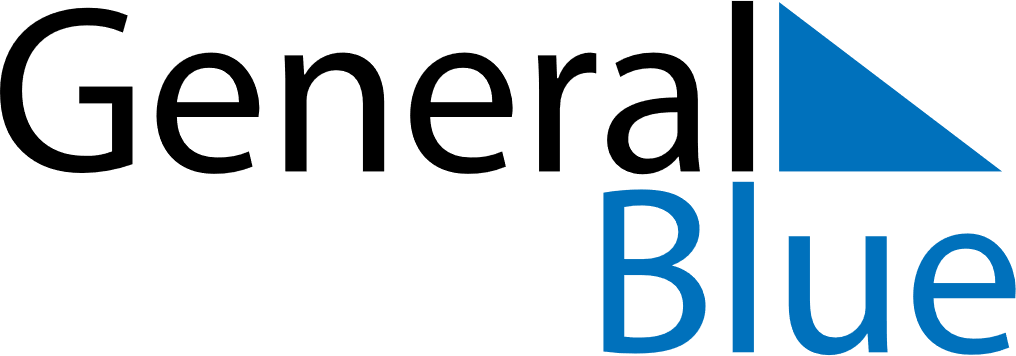 July 2022July 2022July 2022July 2022Cocos IslandsCocos IslandsCocos IslandsSundayMondayTuesdayWednesdayThursdayFridayFridaySaturday11234567889Hari Raya Haji101112131415151617181920212222232425262728292930Islamic New Year31